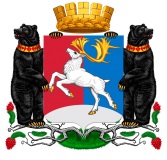 Камчатский крайАдминистрация городского округа «поселок Палана»ПОСТАНОВЛЕНИЕ22.07.2019  №  200В соответствии с  Уставом городского округа «поселок Палана», в целях уточнения мероприятий муниципальной программы «Развитие физической культуры и спорта и реализация мероприятий в сфере молодежной политики  в городском округе «посёлок Палана»,  АДМИНИСТРАЦИЯ ПОСТАНОВЛЯЕТ:	1. Внести в  муниципальную  программу «Развитие физической культуры и спорта и реализация мероприятий в сфере молодежной политики  в городском округе «посёлок Палана», утвержденную постановлением Администрации городского округа «поселок Палана» от 09.12.2015 № 172, следующие изменения:           1.1. В паспорте программы раздел «Объемы и источники бюджетных ассигнований программы» изложить в следующей редакции:«                                                                                                                                                        .»;1.2. В паспорте подпрограммы 1 раздел «Объемы и источники бюджетных ассигнований паспорта подпрограммы 1» изложить в следующей редакции:«                                                                                                                                        .».1.3. В паспорте подпрограммы 2 раздел «Объемы и источники бюджетных ассигнований паспорта подпрограммы 2» изложить в следующей редакции: «                                                                                                                                     ».                                                                       1.4. приложение 4  к муниципальной программе изложить в редакции согласно приложению. 2. Настоящее постановление вступает в силу после его официального обнародования.	3.  Контроль исполнения настоящего постановления оставляю за собой.О внесении изменений  в постановление Администрации городского округа «поселок Палана» от 09.12.2015  №  172 «Об утверждении   муниципальной  программы «Развитие физической культуры и спорта и реализация мероприятий в сфере молодежной политики  в городском округе «посёлок Палана» Объемы и источники бюджетных ассигнованийпрограммыОбщий объем бюджетных ассигнований  на реализацию Программы за счет всех источников составляет – 5371,20247  тыс. руб., из них по годам:2017 год  750,00000 тыс. руб.;2018 год  1180,763000 тыс. руб.; 2019 год  1544,65000  тыс. руб.;2020 год – 697,36842  тыс. руб.;2021 год – 1198,42105 тыс. руб. за счет средств краевого бюджета – 2091,95000 тыс. руб., из них по годам:2017 год  150,00000 тыс. руб.; 2018 год  300,00000 тыс. руб.; 2019 год – 885,95000 тыс. руб.; 2020 год – 140,00000 тыс. руб.;2021 год – 616,00000  тыс. руб.за счет средств местного – 3279,25247 тыс. руб., из них по годам:2017 год  600,00000 тыс. руб.;2018 год  880,76300 тыс. руб.;  2019 год – 658,70000 тыс. руб.;2020 год – 557,36842 тыс. руб.;2021 год – 582,42105 тыс. руб.Объем бюджетных ассигнованийподпрограммы  1Общий объем бюджетных ассигнований  на реализацию подпрограммы за счет всех источников составляет – 4916,20247 тыс. руб., из них по годам:2017 год - 650,000 тыс. руб.;2018 год - 1080,763 тыс. руб.; 2019 год - 1489,65000 тыс. руб.;2020 год - 597,36842 тыс. руб.;2021 год - 1098,42105 тыс. руб. за счет средств краевого бюджета – 2091,95000 тыс. руб. тыс. руб., из них по годам:2017 год -  150,00000 тыс. руб.; 2018 год -  300,00000 тыс. руб.; 2019 год -  885,95000 тыс. руб.; 2020 год -  140,00000 тыс. руб.;2021 год - 616,00000 тыс. руб.за счет средств местного – 2824,25247  тыс. руб., из них по годам:2017 год - 500,00000 тыс. руб.;2018 год - 780,76300 тыс. руб.;  2019 год - 603,70000 тыс. руб.;2020 год - 457,36842 тыс. руб.;2021 год - 482,42105 тыс. руб.  Объемы и источники бюджетных ассигнований подпрограммы 2Общий объем бюджетных ассигнований на реализацию подпрограммы за счет всех источников составляет  455,00000 тыс. руб., из них по годам:2017 год - 100,00000 тыс. руб.;2018 год - 100,00000 тыс. руб.; 2019 год - 55,00000 тыс. руб.;2020 год - 100,00000 тыс. руб.;2021 год - 100,00000 тыс. руб.  за счет средств  краевого бюджета  (по согласованию)   0,00 тыс. руб. тыс. руб., из них по годам:2017 год - 0,00 тыс. руб.; 2018 год - 0,00 тыс. руб.; 2019 год - 0,00 тыс. руб.; 2020 год - 0,00 тыс. руб.;2021 год - 0,00 тыс. руб.;за счет средств местного  500,00 тыс. руб., из них по годам:2017 год - 100,00000 тыс. руб.;2018 год - 100,00000 тыс. руб.;  2019 год - 55,00000 тыс. руб.;2020 год - 100,00000 тыс. руб.;2021 год - 100,00000 тыс. руб.  Глава  городского округа «поселок Палана»                                                     О.П. Мохирева